            Ciencias naturales  5° básicoNombre: _____________________________________________________________________________Curso: _______________Fecha__06 de julio al 10 de julio.____________                                                                                 UNIDAD N° 3CLASE N°21                                                    Actividades N°21Estudiar las páginas  de la 123 a la 125 de su libro de ciencias naturales   y  luego contestar  la guía.                                                        Los microorganismos y los virus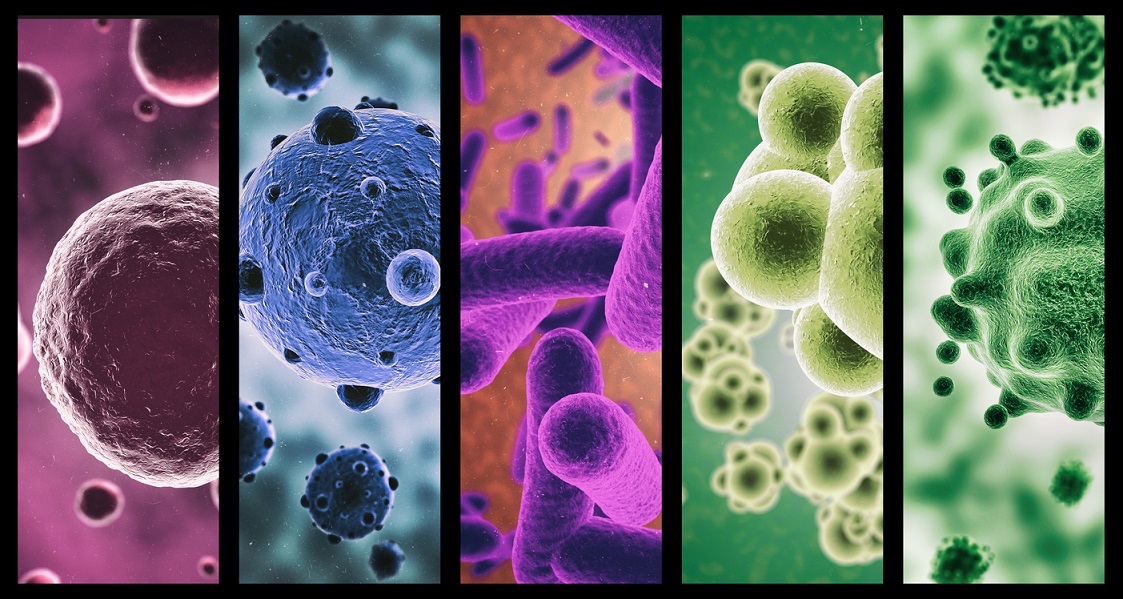 1.- Responda las siguientes preguntas.a .-¿ Que son los microorganismos?_______________________________________________________________________________________________________________________________________________________________________________________________________________________________________________________________b.- Explica que son:Bacterias: __________________________________________________________________________________________________________________________________________________________________________Hongos:__________________________________________________________________________________________________________________________________________________________________________Virus:__________________________________________________________________________________________________________________________________________________________________________ c.-¿Que se produce cuando un virus ataca nuestro organismo?__________________________________________________________________________________________________________________________________________________________________________d.- ¿A que llamamos flora intestinal?__________________________________________________________________________________________________________________________________________________________________________En nuestro cuerpo habitan en forma natural una serie de microorganismos que no nos producen enfermedades ¿Qué podría suceder si alguna variedad de ellos desapareciera completamente de nuestro cuerpo?a.- Mejorarían sustancialmente nuestra salud.b.-Con seguridad, moriríamos en cosa de horas.c.- Seguiríamos  igual que antes, ya que nuestro riesgo de infección infecciones no aumentaría.d.-El riesgo de ser colonizado por otros microorganismos patógenos aumentarían considerablemente.¿Cuál de las siguientes consultas pueden generarnos un riesgo de contagiar o contagiarnos con una enfermedad infectocontagiosa?a.- Estornudar sin taparse la boca.b.-Lavarse las manos cada vez que llegamos de la calle.c.-Lavar frutas y verduras con abundante agua.d.-Beber siempre agua potable.Lee la siguiente tabla en la que se presenta algunas enfermedades, la descripción de sus síntomas y sus causas.  Luego, responda las preguntas,a.- ¿Qué diferencias distinguen en las enfermedades que se presentan? __________________________________________________________________________________________________________________________________________________________________________b.- ¿qué enfermedades son originadas por patógenos?__________________________________________________________________________________________________________________________________________________________________________c.- ¿Qué otras enfermedades originadas por bacterias conoces?__________________________________________________________________________________________________________________________________________________________________________ INFORMACION: Los microorganismos, como las bacterias los hongos  y los virus, pueden tener efectos positivos o negativos en nuestro organismo.  A pesar de NO ser considerado seres vivos, los virus se incluyen en este grupo por causar enfermedades.OA/07Investigar e identificar algunos microorganismos beneficiosos y dañinos para la salud  (bacterias, virus y hongos), y proponer medidas de cuidado e higiene del cuerpo.ENFERMEDAD.SÍNTOMAS.CAUSA.InfluenciaFiebre alta y dolor muscular agudo.VirusLeucemia.La medula ósea produce de manera anormal un tipo de glóbulos  blancos. Factor genético.Cólera.Diarrea aguda deshidratación.Bacteria.Osteoporosis.Disminución de la masa ósea y fragilidad  de los huesosEnvejecimiento o factor hereditario.Efectos negativos.Las bacterias, los hongos y los virus son causan enfermedades, dañando nuestra salud. Por ejemplo cólera, el tifus, la tuberculosis, la varicela y el sida.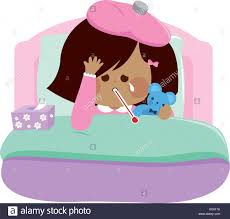 Efectos positivos.Las bacterias forman parte de nuestra flora bacteriana y producen vitamina k.Los hongos y algunas bacterias son  utilizadas por crear antibióticos he insulina y contribuye en la elaboración de queso yogur y pan.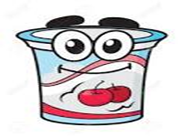 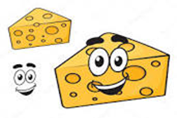 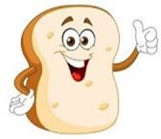 